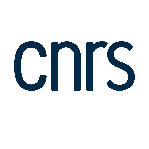 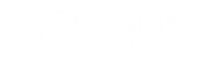 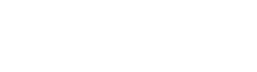 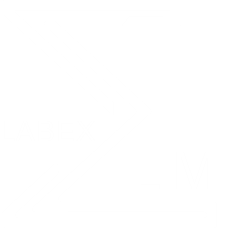 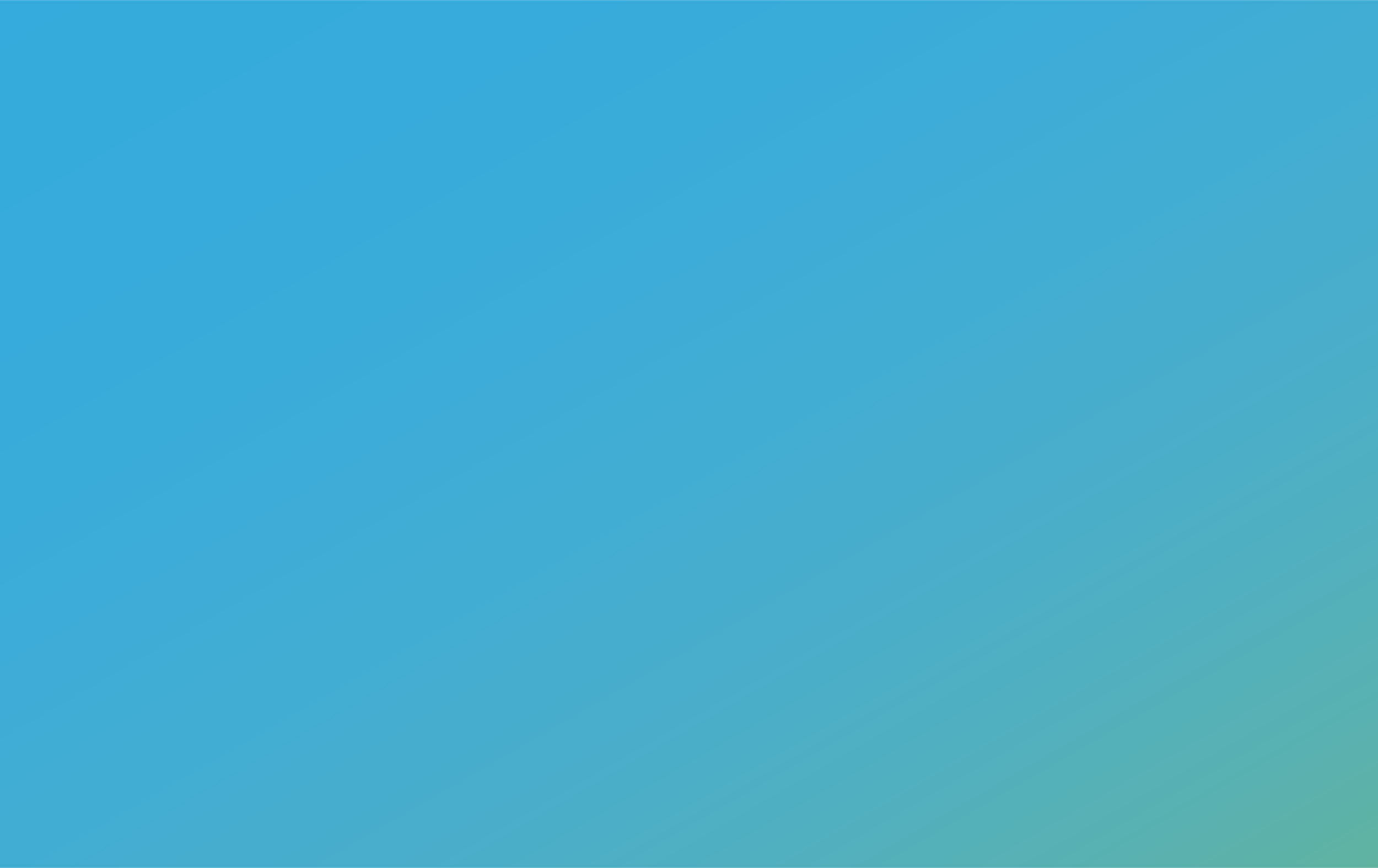 LETTRE D’INTENTIONDate limite d’envoi : 28 Février 2022Adresse : chrystelle.dossou-yovo@unilim.fr cc  sigmalim@unilim.frIDENTIFICATION DU/DES PORTEUR(S) DE PROJETInformations sur le porteurListe des personnes qui seront impliquées opérationnellement dans le projetDESCRPTIF DETAILLE DU PROJET, DE LA TECHNOLOGIE, DU SAVOIR-FAIRE (2 pages max.)Résumé du projet (5 lignes)Historique du projet et contexte (Préciser les financements et/ou partenariats antérieurs ou liés)Descriptif technique et positionnement par rapport à l’état de l’art (Préciser si un prototype ou une preuve de concept laboratoire ont déjà été obtenus)Limites et problématiques rencontréesApplications potentielles et stratégie de valorisation envisagéeObjectifs du programmeBudgetNom, PrénomFonctionE-mailTéléphoneLaboratoireNom, PrénomFonctionLaboratoireE-mailÀ FaireEn coursFaitNARemarques ou PrécisionsDéveloppement (prototype, preuve de concept)☐☐☐☐Etude de marché☐☐☐☐Étude réglementaire ou de normalisation☐☐☐☐Etude de brevetabilité☐☐☐☐PersonnelFonctionnementPrestations de services techniquesMONTANT TOTAL (K€)DURÉE (en mois)Rédigé parFonctionDateSignature du porteur de projetSignature du porteur de projetSignature du Directeur de l’unité